БОЙОРОК                                                                                                 ПРИКАЗ «26» август 2019й.	                                           № 122                                         «26» августа 2019 г.О режиме работы  МОБУ ООШ д. Кудашево в 2019-2020  учебном году    Для четкой организации труда учителей,  обучающихся  и работников  п р и к а з ы в а ю: Установить следующий режим работы образовательной организации (далее - ОО):1.    ОО открывается в 8.00. сторожем ОО.    Каждый понедельник линейка дежурного класса  - 9.50.    Предварительный звонок на 1 урок – 8.55.    Начало занятий – 9.00.    2.    Расписание звонков на уроки:1 урок-9.00-9.45.-перемена 10 мин.2 урок-9.55-10.40-перемена 20мин.3 урок-11.00-11.45-перемена 20 мин.4 урок-12.05-12.50-перемена 10 мин.5 урок-13.00-13.45-перемена 10 мин.6 урок-13.55-14.40- перемена 10 мин.7 урок – 14.50-15.353.    По окончании урока учитель и ученики выходят из кабинета. Классные руководители и учителя во время перемен дежурят по зданию и обеспечивают дисциплину учеников, а также несут ответственность за поведение детей во всех переменах.4. Вменить в обязанность дежурных классов обеспечивать дисциплину учеников, санитарное состояние, сохранность   имущества ОО. Дежурство классов начинать и заканчивать линейкой, с подведением итогов.5. Учитель, ведущий последний урок, выводит этот класс и присутствует до ухода из здания всех учеников.6. Время работы каждого учителя – за 15 мин до начала своего первого урока. Дежурство учителей начинается за 30 мин. до начала учебных занятий и заканчивается на 20 мин. позже окончания последнего урока.7. Внесение изменений в классные журналы, а именно: зачисление и выбытие учеников, вносит только классный руководитель по указанию директора ОО. Исправление оценок в классном журнале допускается по заявлению учителя и разрешению директора.8. Категорически запрещается отпускать учеников с уроков на различные мероприятия (репетиции, соревнования ) без разрешения администрации ОО.9.  Занятия проводятся только по расписанию, утвержденному директором.10. Внеклассные мероприятия проводятся по плану, утвержденному директором.11. Не допускать на уроки учеников в верхней одежде и без сменной обуви.12. За сохранность учебного кабинета и имеющегося в нем оборудования полную ответственность, в том числе и материальную,  несет учитель, работающий в этом кабинете.13. Курение учителей и учеников в  ОО категорически запрещается.14. Ведение дневников считать обязательным для каждого ученика начиная с 3 класса15. Определить время приема пищи детей:с 1 по 5 классы - на перемене после 2 урокас 6 по 9 классы - на перемене после 3 урока16. Посторонние лица не допускаются на уроки без разрешения директора.17. Категорически запрещается производить замену уроков по договоренности между учителями без разрешения администрации ОО.18. Выход на работу учителя,  любого сотрудника после болезни возможен только по предъявлению директору больничного листа.19.  Проведение экскурсий, походов, выходов с детьми в кино, театры, посещение выставок и т.п., разрешается только после издания приказа на то директора ОО.  Ответственность за жизнь и здоровье детей при проведении подобных мероприятий несет тот учитель или любой другой сотрудник ОО, который назначен приказом директора.20. Возложить ответственность на учителей, классных руководителей  за охрану и здоровье детей во время их пребывания в зданиях ОО, на его территории во время прогулок, экскурсий, при проведении внеклассных мероприятий и т.д.Запретить в стенах ОО любые торговые операции.Не допускать в ОО посторонних лиц, ответственный – дежурный учитель, уборщик служебных помещений.Рабочее время рабочего персонала:     Уборщик служебных помещений:          9.00 –15.00;   Сторож:                          8.00 - 9.00, 15.00 – 17.00   Рабочий по комплексному обслуживанию помещений:   8.30 – 14.30   Повар:            8.30 – 14.30.Директор                                                                                        И.Р.Самигуллин“БАШКОРТОСТАН  РЕСПУБЛИКАҺЫБОРАЙ РАЙОНЫМУНИЦИПАЛЬ РАЙОНЫНЫҢДӨЙӨМ УРТА БЕЛЕМ БИРЕҮ МУНИЦИПАЛЬ БЮДЖЕТ УЧРЕЖДЕНИЕҺЫ“КОҘАШ АУЫЛЫ ТӨП  ДӨЙӨМ БЕЛЕМ БИРЕҮ МӘКТӘБЕ”(ДУББМБУ Коҙаш а. ТДББМ)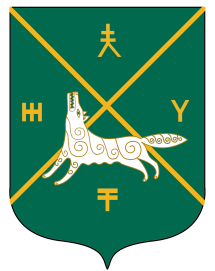 МУНИЦИПАЛЬНОЕ ОБЩЕОБРАЗОВАТЕЛЬНОЕ БЮДЖЕТНОЕ УЧРЕЖДЕНИЕ«ОСНОВНАЯ ОБЩЕОБРАЗОВАТЕЛЬНАЯ ШКОЛА д. КУДАШЕВО»МУНИЦИПАЛЬНОГО РАЙОНАБУРАЕВСКИЙ РАЙОНРЕСПУБЛИКИ БАШКОРТОСТАН(МОБУ ООШ д. Кудашево)